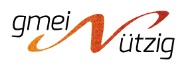 17. Februar 2017Liebe Freiwillige,am 9. Februar 2017 fand im BZ Sonnhalde der «Runde Tisch» statt; bei dieser Gelegenheit konnte sich der gmeiNützig-Vorstand mit interessierten Freiwilligen über laufende und noch ausstehende Arbeiten und Projekte austauschen. An dieser Stelle vielen herzlichen Dank allen Teilnehmenden! Im angehängten Protokoll könnt Ihr nachlesen, um welche Arbeiten und Projekte es sich handelt und wo Ihr Euch – je nach Interesse, Zeit und persönlichen Möglichkeiten – engagieren könnt. Falls Euch etwas anspricht, nehmt bitte via info@gmeinuetzig.ch mit uns Kontakt auf.An dieser Stelle möchten wir auch unsere erste Abendveranstaltung ankündigen. Unser Verein organisiert zusammen mit den Flüchtlingen am Donnerstag, 23. März 2017, ab 18.30 Uhr einen syrischen Kultur- und Kulinarikabend. Die Details entnehmt Ihr bitte dem angehängten Flyer. Wir freuen uns bereits sehr!Auf bald und mit herzlichem Gruss
Verein gmeiNützig, 8105 Watt